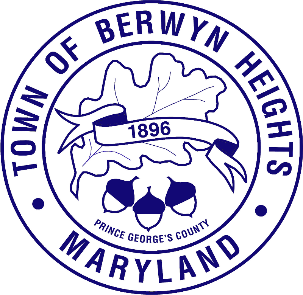 Work Session AgendaMarch 20, 2023| 7:00 p.m.Council ChamberThis meeting will be held in the Council Chamber, 5700 Berwyn Road.  Residents can comment by attending the meeting, by calling 301-474-9570, or emailing mfriesen@berwynheightsmd.gov . Resident comments may be limited to 3 minutes.Call to OrderApproval of the AgendaMayorAnnouncements (5 minutes)Calendar (5 minutes)DHCD Sustainable Communities Submission (10 minutes)Codification Project Update (15 minutes)Vehicle Reserve Fund (15 minutes)ARPA Budget Update (20 minutes)Resident Comments 	Code Compliance (5 minutes)Parks, Recreation, Education, and Civic Affairs (5 minutes)Public Safety (5 minutes)Public Works (5 minutes)Administration (5 minutes)Residential Flood Gate Relief Program Application (5 minutes)Adjournment To view an AI powered translation of this meeting visit: https://attend.wordly.ai/join/VLRW-4987or scan the QRcode 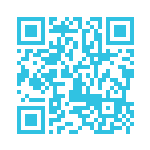 